Частное учреждение образовательная организация высшего образования«Омская гуманитарная академия»(ЧУОО ВО «ОмГА»)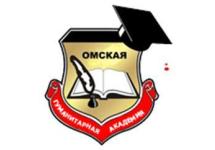 МЕТОДИЧЕСКИЕ УКАЗАНИЯПО ПОДГОТОВКЕ, ОФОРМЛЕНИЮ И ЗАЩИТЕКУРСОВОЙ РАБОТЫпо дисциплине «Методика профессионального образования»для студентовНаправления подготовки: 44.03.01 Педагогическое образование (уровень бакалавриата)Направленность (профиль) программы: Профессиональное образованиеОмск  2018 г.Составитель:к.п.н. , доцент кафедры педагогики, психологии и социальной работы  Т.В. Савченко Рекомендованы решением кафедры педагогики, психологии и социальной работыпротокол  № 8  от  «26»  03. 2021 г	Зав. кафедрой, д. п. н., профессор   Е.В.Лопанова      Методические указания по подготовке, оформлению и защите курсовой работы по дисциплине «Методика профессионального образования» предназначены для студентов Омской гуманитарной академии, обучающихся по направлению подготовки Педагогическое образование, направленность (профиль) программы «Профессиональное образование».СОДЕРЖАНИЕВВЕДЕНИЕ……………………………………………………………………….41. МЕТОДИЧЕСКИЕ РЕКОМЕНДАЦИИ ПО ПОДГОТОВКЕ КУРСОВОЙ РАБОТЫ ……………………………………………………...52. ПОРЯДОК ОФОРМЛЕНИЯ КУРСОВОЙ РАБОТЫ……………...103. ЗАЩИТА КУРСОВОЙ РАБОТЫ……………………………………..104. КРИТЕРИИ ОЦЕНКИ курсовой РАБОТЫ БАКАЛАВРА……….165. СПИСОК РЕКОМЕНДУЕМОЙ ЛИТЕРАТУРЫ…………………..…...17ПРИЛОЖЕНИЯ………………………………………………………………19ВВЕДЕНИЕПри изучении дисциплины «Методика профессионального образования» студентами направления подготовки Педагогическое образование предусматривается написание курсовой работы. Курсовая работа рассматривается как форма текущего контроля самостоятельной работы студента. Более того, выполнение курсовой работы является важным звеном в выработке у студента навыков самостоятельного изучения педагогической науки, обобщения накопленных знаний, формулирование своего суждения. Самостоятельная работа студента над курсовой работой дает возможность применить полученные знания в оценке эффективного формирования образовательных результатов по русскому языку и литературе, что, безусловно, важно в подготовке будущего дипломированного специалиста к трудовой деятельности.1. МЕТОДИЧЕСКИЕ РЕКОМЕНДАЦИИ ПО ПОДГОТОВКЕ КУРСОВОЙ РАБОТЫВыполнение курсовой работы по дисциплине «Методика профессионального образования» предусматривает выполнение следующих этапов:Выбор темы работы. Тематика курсовых работ разрабатывается (ежегодно пересматривается) и утверждается кафедрой социально-гуманитарных дисциплин и иностранных языков. Студент самостоятельно выбирает тему работы. Он может предложить и свою тему, не указанную в тематике кафедры, но она обязательно должна быть согласована с научным руководителем. Кафедра устанавливает конечный срок выбора темы. За студентом, не определившим к этой дате круг своих интересов, тема закрепляется научным руководителем. Примерная тематика курсовых работ по дисциплине «Практический курс иностранного языка»  представлена в Приложении. Подбор литературы к курсовой работе осуществляется студентом самостоятельно с помощью руководителя работы. Студент обязан уметь пользоваться каталогами, фондами библиотеки академии, электронной библиотечной системой академии,  осуществлять поиск нужной печатной и электронной информации. Изучение литературы лучше начинать с учебников, учебных пособий. Вначале необходимо твердо усвоить требования программы курса. Учебники во многом предопределяют главные направления исследования, значительная их часть характеризует и нерешенные проблемы. Очередность дальнейшего изучения информационных источников трудно регламентировать: она предопределяется спецификой темы, подготовленностью студента и др. Но в большинстве случаев целесообразно перейти к изучению монографических изданий, так как в них системно повторяется учебный материал. Главное в изучении литературы - это подбор и систематизация материалов в соответствии с планом работы. Овладение этой работой позволяет по-новому изложить известный материал, сопоставить различные точки зрения, сформулировать собственный взгляд на проблему, что служит основой самостоятельного выполнения курсовой работы.Сбор и обработка информации является одним из наиболее ответственных и сложных этапов выполнения курсовой работы.Статистическая и другая информация собирается с учетом задач, поставленных в работе. Основными ее источниками являются:нормативные материалы (законы, указы, постановления, методические указания и положения, и т. п.);специальная литература научные публикации (книги, статьи) по выбранной теме. Они рекомендуются научным руководителем и могут подбираться студентом самостоятельно. Эти материалы (вместе с учебными пособиями) служат основой подготовки теоретической части курсовой работы;публикации в специализированных периодических изданиях («Вопросы образования»,  «Народное образование», «Наука и образование», «Наука и школа»,  «Педагогика», «Педагогическое образование и наука» и т. д.);учебные пособия. Студент должен использовать те учебные пособия, которые указаны в списках литературы по программам конкретных дисциплин;словари, информационно-справочные сборники.При подборе материалов студент должен обращать внимание на то, что в них могут содержаться несовпадающие, а иногда и противоположные точки зрения по одному и тому же вопросу. В этом случае он обязан высказать в работе свое мнение о том, какая из точек зрения представляется ему наиболее правильной, и обосновать этот вывод.Содержание  работы  отражает  ее   основную   идею,   структуру и логику    изложения    материала.    Его    составление    определяет направленность     работы,    самостоятельность,     проблемность, исследовательский характер. Следует включать в состав плана 3 главы, а в них по 2-3 параграфа.Как правило,  содержание курсовой работы должен состоять из введения,   трех глав содержательной части,  заключения,   списка   литературы   и,   возможно,   приложений. Примерное содержание плана и его оформления представлено в Приложении. Проект содержания работы целесообразно разрабатывать после изучения учебной литературы.Методика написания работы во многом носит и индивидуальный характер. Отметим некоторые общепринятые положения, характеризующие исследовательскую работу.Тема должна быть узкой (постижимой), конкретной. Непосильные, поверхностные темы, носят компилятивный характер, теоретическая часть в них превалирует над практической. Когда выводы строятся на 5 примерах и делается заключение о частотности, это не выдерживает никакой критики.Примеры широких тем: «Критический анализ отечественных и зарубежных учебников по личностно ориентированному подходу в образовании» (всех?); «Формирование профессиональных навыков у студентов» (каких навыков и каких студентов?); «Особенности развития творческой активности» (очень широко); и др. Примеры узких тем: «Методическая деятельность мастера п/о.»; «Дидактические основы профессионального обучения». Лучше идти от узкой темы к широкой, чем наоборот, лучше перевыполнить, чем недовыполнить. Изменения тем возможны, но сделать это нужно заранее, а за день до защиты это -  недопустимо. Последнее изменение темы должно быть не позднее, чем за месяц до защиты. Наиболее удачными считаются заглавия, которые содержат всю научную концепцию курсовой работы, а именно: объект, предмет, гипотезу и результат. Введение   к   любой   исследовательской   и   аналитической работе имеет одинаковое назначение:  оно не описывает содержательную часть   работы, а только   предваряет  ее пояснения. В курсовой работе оно содержит:Обоснование   выбора   темы (актуальность; возросшую потребность   разработки  в наши дни; слабую изученность проблемы и пр.) 1-2 абзаца. Обычно это обоснование завершается так: «Все это обусловило выбор темы курсовой работы ...» или «Этим обуславливается выбор в качестве темы ...» и пр.Главная часть введения - формулировка цели и задач, поставленных при написании работы, объект и предмет исследования. Их не  трудно сформулировать   исходя   из   содержания работы: «при   написании курсовой работы были поставлены следующие задачи: (или 1, 2, 3 или  «-2)  рассмотреть  ...,  проанализировать   ... пр. Один абзац.Цели исследования – это то, что должно быть достигнуто в результате работы. Цель должна соответствовать теме исследования. Задачи исследования – это конкретизация цели. Выделение 3–4 задач достаточно для решения проблемы исследования. Как правило, в качестве первой задачи ставится теоретическое рассмотрение объекта исследования (и этому соответственно посвящается первая глава работы), вторая задача – анализ предмета (вторая глава), а третья (исследовательская) – непосредственно проведение эмпирического исследования. Объект – это процесс, явление или факт, избранные для изучения, например, контингент испытуемых, единицы анализа (в зависимости от уровня в лингвистике это могут быть предложения, тексты, фразеологизмы, метафоры и т.д.; в методике – письменная или устная речь, чтение, аудирование, различные компетенции и др.); Предмет – это то, что находится в границах объекта (например, его свойства и признаки, предпосылки и причины возникновения, особенности функционирования), т.е. те связи, отношения, характеристики, которые у этих объектов исследуются или в которые они вступают (структурно-семантические характеристики, трудности перевода, особенности игры, формирование компетенции и др.). Гипотеза (от греч. «гипотезис» – основание, предположение) – обоснованное предположение о причинах явления, связях между явлениями и т.д., а также процесс познания, заключающийся в выдвижении предположения, его обосновании и доказательстве или опровержении.Исследовательские задачи, как правило, направлены на проверку гипотезы.  Цель считается достигнутой, если решены задачи, проверена гипотеза. Гипотеза — это научное допущение, предположение, которое предстоит проверить в ходе написания курсовой работы., «Гипотеза... представляет собой возможный ответ на вопрос, который поставил перед собой исследователь, и состоит в предположении существования какой-либо зависимости между фактами, например, такой зависимости, когда наличие или изменение одного из них влечет за собой появление или изменение другого и в некотором роде служит его объяснением» (П. Фресс). Важным требованием гипотезы выступает ее «максимальная опора на имеющиеся сведения, факты, наблюдения». Второе требование — формулирование возможных, но пока ещё спорных или даже неустановленных допущений, предположений.Гипотеза, сформулированная в рамках курсовой работы, может быть банальной, т.е. допускать или предполагать то, что открыто и хорошо известно в науке. Гипотеза имеет лингвистическую характеристику: наличие слов «предполагается»; «если..., то...»; «возможный ответ на поставленный вопрос»; «проверялось утверждение»; «естественно было ожидать»; «допускалось»; «казалось»; «вероятно»: «по-видимому» и т.п. В методологической основе указываются теоретические положения, на которые опирается в своей работе студент. Методы исследования – перечисляются и обосновываются методы исследования, включая методы сбора и математической обработки полученных эмпирических данных. Заканчивается введение разделом, посвященным описанию практической значимости затрагиваемых проблем и структурой курсовой работы.Научные работы, как правило, отличаются друг от друга по объекту и предмету исследования, т.к. и объект исследования, и предмет исследования в каждой конкретной работе конструируются и формулируются самим исследователем. При этом, изучая один и тот же объект (например, то или иное лингвистическое явление), разные исследователи могут выделять в нем разные предметы (т.е. разные элементы, составляющие или определяющие его суть).Во введении должна  быть охарактеризована информационная    база   работы, что призвано подтверждать достоверность исследования, аналитических обзоров и записок. В курсовой работе  она  может уместиться  в  двух-трех  строчках,  но ее наличие обязательно как атрибута исследовательской работы: « В работе   использована   в   основном   переводная   филологическая литература, так как в отечественных изданиях эта тема пока не нашла должного развития», или «... использована отечественная и переводная учебная и периодическая литература, а также материалы словарей и сборников ...» и др. Приводится также характеристика электронной информации.Введение может содержать ограничения темы и другие замечания. (Например, «Тема курсовой работы охватывает широкий круг проблем  Основное внимание в представленной работе уделено ...» и др.).Аналитический обзор литературы предназначается для отражения знаний автора работы имеющихся печатных работ по  вопросам темы исследования, которые могут базироваться только на основе мировых и отечественных достижений науки и практики, поэтому студентам надо очень хорошо изучить имеющиеся  публикации  по вопросам темы. Для этого они подбирают литературу и делают для себя необходимые выписки. Из литературных источников важно взять все то, что может пригодиться при освещении вопросов темы, на что можно будет ссылаться по тексту.На все использованные в работе литературные источники следует делать ссылки.  Полный список использованной литературы приводится в конце работы и является обязательной ее частью.Основная часть работы определяется спецификой темы и уровнем подготовленности студента. Студент должен знать, что он обязан решительно отказаться от дословного переписывания источников, что называется «плагиатом» и требует ответственности. Чтобы выработать свой стиль изложения материалов, можно начать с умения компилировать предложения, заимствуя их из многих источников и подчиняя своему плану работы.Исключительно важно научиться отличать популярные стили изложения (литературный, журналистский, газетный, разговорный) от научного и овладеть его особенностями: отсутствие в тексте личных местоимений; неупотребление слов, выражающих чувства, эмоции («я думаю «, «к сожалению» и т.д.); использование безличных предложений (вместо «я считаю...», «представляется целесообразным ...» и т.д.), соблюдать выдержанность в оценках личности, точек зрения, процессов; избегать необъективного или политизированного подхода и др.В работе следует активно выражать свое мнение, присоединяться к какой-то точке зрения и т.д. При рассмотрении проблем обязательно построение таблиц или графиков. Таблица, помещаемая в тексте научной работы должна быть простой, компактной, содержать обобщенную информацию. В приложении помещается конкретизирующий практический, статистический и графический материал, не вошедший в основной текст курсовой работы, как он был использован в ней в сжатом виде. В приложение могут быть перенесены расчеты, объяснения формул и пр. Нередко, в курсовых работах все виды таблиц, графиков и диаграмм выносятся в приложения, без анализа, объяснений и даже указаний в тексте, что свидетельствует о нарушении основных приемов научного исследования.Содержание основной части включает: 1 Глава: первая глава работы теоретическая и строго реферативная. В ней своими словами излагаются идеи и положения, содержащиеся в прочитанных публикациях. Для этого достаточно привести те рефераты, которые были написаны в процессе ознакомления с публикациями. Нужно только правильно организовать их. Общие принципы, которых здесь следует придерживаться, таковы: а) в представлении точек зрения на проблему важно идти от общего к частному, не возвращаясь вновь к общим положениям; б) сходные точки зрения следует отмечать не повторным описанием идей, а перечислением авторов, занимающих данную позицию. Здесь возможны такие формулы, как: «Этой же точки зрения придерживаются...» (приводите фамилии авторов и указываете работы, в которых эти точки зрения представлены), «Эту же точку зрения находим в...» (указываете источник, в котором эта точка зрения излагается) и т.п.; в) противоположные точки зрения на проблему следует приводить рядом друг с другом, четко сопоставляя их и подчеркивая противоположность. Здесь полезно употребление таких формул, как: С одной стороны, ... / С другой стороны, ...; N. считает, что ... / Z., напротив, полагает, что ... и т.п.; г) в конце раздела обязательно следует сделать вывод, в котором будет ещё раз кратко охарактеризована проблема, а также намечен круг вопросов, которые предстоит рассмотреть далее в работе. Таким образом, первая глава работ составит собой продуманную последовательность заранее подготовленных рефератов. Эта последовательность, рассматриваемая как целое, и составит собой самое общее описание изучаемой проблемы. 2. Глава – вторую главу работы следует мысленно разбить на две неравные части. Первая, большая часть — собственно реферативная. Здесь следует представлять уже имеющиеся мнения относительно исследуемого объекта, отмечая особо все возможные точки зрения на него. Принципы организации этой части те же, что и принципы организации первого, реферативного раздела (главы). Вторая, меньшая часть — это собственные выводы относительно исследуемого объекта и той точки зрения, которую предполагается занять в его рассмотрении. Общие правила, которых следует придерживаться при написании второй части второго раздела (второй главы) работы, таковы: а) следует начинать ее обобщающими вводными словами или вводными конструкциями типа: Итак,... Таким образом,... и т.п. Это позволит четко обозначить ее границы; б) четко (по возможности — по пунктам) обозначаются те стороны исследуемого объекта, которые представляются наиболее значимыми для дальнейшей разработки темы; в) четко определяется та задача, которая будет решаться в третьем разделе (главе) работы. Для этого сначала следует изложить свою гипотезу или предположение относительно исследуемого объекта — его структуры, связей, функций в языке (здесь используются такие формулы и выражения, как: Нам представляется, что...; Все эти обстоятельства дают нам основание предполагать, что...; Все эти черты <указываете объект> заставляют думать, что...; Всё это позволяет высказать нам следующее предположение: ...). Затем необходимо указать основной метод, к которому придется обратиться в решении поставленной задачи. 3. Глава – третья глава самая ответственная. Работа над ней является в наибольшей мере творческой, поэтому трудно дать какие-либо твердые правила её написания. Можно лишь обозначить некоторые, самые общие принципы построения этого раздела. Они, в частности, таковы: а) необходимо выделить в исследуемом объекте его различные стороны и определить описание этих сторон как отдельные параграфы раздела. Далее следует сосредоточиться поочерёдно на написании каждого отдельного параграфа (т.е. на описании соответствующих сторон объекта). При таком подходе к материалу общая картина воссоздаст себя сама как совокупность описанных его сторон; б) выделяя стороны объекта, нужно иметь в виду особенности его функционирования в языке, связи с другими элементами языковой системы, особенности его структуры, особенности выражения, связь с внеязыковой действительностью и культурными представлениями, если это важно — генетические связи (происхождение); в) в зависимости от целей работы необходимо сосредоточиться на конкретных сторонах объекта — функциональных, структурных, на связях и т.д.; г) каждое приводимое положение относительно рассматриваемого объекта подтверждайте примерами (примеры могут следовать за изложением теоретической мысли, но могут и предварять ее), однако сами эти положения всегда должны быть выводимы из реальных фактов (в этом смысле они проистекают из фактов, следуют за ними).Заключение составляется на основе написанной работы как выводы из нее. Это краткое изложение главных проблем и положений, изложенных в работе. В заключение не может содержаться новых моментов, не рассмотренных в основной части работы. Оно не является продолжением текста работы, а краткими выводами из ее содержания. Редакционно заключение может повторять выписки из основной части работы.2.  ПОРЯДОК ОФОРМЛЕНИЯ КУРСОВОЙ РАБОТЫ           Порядок оформления курсовой работы приведен в Положении о правилах оформления письменных работ и отчётов обучающихся:http://omga.su/sveden/files/pol_o_prav_oform.pdfЗАЩИТА КУРСОВОЙ РАБОТЫПри соответствии работы требованиям, предъявляемым к курсовым работам, руководитель составляет рецензию на нее и допускает к защите. Если в оформлении работы имеются несущественные погрешности, то работа может быть допущена к  защите после их исправления.Научный руководитель отмечает на страницах работы недоработки: нарушение системы изложения, слабую аргументацию, редакционные погрешности, нарушение стиля изложения, а также ошибки содержательного характера. На оборотной стороне страниц он может поставить вопросы, как по существу темы, так и по содержанию источников литературы. В  рецензии научного руководителя отмечаются в обобщенном виде положительные стороны работ и ее недостатки. Оценка работы в рецензии руководителя может быть названа только ориентировочно, либо вовсе не сообщаться студенту. Окончательная оценка работы проставляется только с учетом качества ее защиты.Автор имеет право доработать, исправить представленный материал. При этом условии дополнительная работа студента может быть оценена руководителем без повторного чтения курсовой.Порядок защиты курсовой работы определяется кафедрой социально-гуманитарных дисциплин и иностранных языков. Кафедра формирует комиссию для защиты курсовых работ или поручает эту работу научным руководителям. К защите студент готовится заранее: пишет тезисы доклада, готовит презентацию.Продолжительность доклада не должна превышать 3-5 минут.В докладе должны быть отражены:актуальность выбранной темы курсовой работы, ее цель, задачи, предмет и объект исследования;результаты проведенного исследования (анализа общих значимых для раскрытия темы единиц и непосредственно тех процессов, систем, сфер и пр., которые выступили объектом и предметом исследования);основные выводы, практические рекомендации, прогнозы, комплексные решения.Основная часть доклада должна носить практический характер, то есть демонстрировать результаты проведенного анализа проблем и выработанные автором практические рекомендации.При подготовке доклада необходимо учесть замечания научного руководителя.Рассмотрим внутреннее содержание доклада, последовательность его изложения.Будет уместно начать доклад с обращения, к  присутствующим на защите. Например: «Уважаемые присутствующие, вашему вниманию представляется курсовая работа на тему (указывается тема работы)».Далее рекомендуется конкретно и лаконично обосновать актуальность темы в научном и прикладном аспекте. Например: «Актуальность темы в научном аспекте обуславливается следующим: во-первых, …., во-вторых,….., в-третьих,….». «Прикладное значение темы определяется тем, что, во-первых, …., во-вторых,….., в-третьих,….».Затем необходимо указать цель, задачи, предмет и объект исследования, перейдя, таким образом, к изложению основных результатов теоретического и эмпирического исследований, сути конкретных предложений. В ходе сообщения необходимо сделать упор: на выделение перспективных и плодотворных направлений в дальнейшем изучении темы, на представление самостоятельно сделанных выводов, отражающих содержание, значимость и практическую результативность курсовой работы, на дальнейшие перспективы развития тематики данного исследования, подтверждая их наглядными схемами, таблицами, рисунками, графиками. В заключение можно отметить перспективы практического использования результатов курсовой работы. Заканчивается выступление словами: «Благодарю за внимание».Презентационная часть является необходимым условием оформления курсовой работы. Она включает презентацию.Презентация подготавливается студентом в программе Microsoft Office Power Point. Она представляет собой иллюстрационный материал, кратко отражающий содержание доклада автора курсовой работы, и может быть представлена в виде рисунков, схем, таблиц, графиков и диаграмм, которые должны наглядно дополнять и подтверждать изложенный материал. Рекомендуемое количество слайдов, на которых представляется материал, 8 – 10 штук. В составе презентации очень полезен вводный слайд, кратко характеризующий актуальность, цель и задачи, научную новизну (ее может не быть) и практическую ценность курсовой работы. Желательно подготовить слайд, описывающий типовые и авторские методики исследования. Основные результаты анализа целесообразно представлять в виде основных таблиц, графиков и диаграмм (гистограмм, круговых, объемных и т.д.). Кроме того, отдельно должны быть представлены выводы и предложения, разработанные автором курсовой работы.Курсовая работа оценивается но 5-балльной системе.4. КРИТЕРИИ ОЦЕНКИ КУРСОВОЙ РАБОТЫПосле окончания защиты курсовой работы научный руководитель или комиссия кафедры (если это предусмотрено) выставляет оценку.Результаты защиты определяются оценками «отлично», «хорошо», «удовлетворительно», «неудовлетворительно».Критериями оценки курсовой работы являются:научный уровень доклада, степень освещенности в нем вопросов темы исследования, значение сделанных выводов и предложений для организации;актуальность и степень разработанности темы; творческий подход и самостоятельность в анализе, обобщениях и выводах; полнота охвата первоисточников и исследовательской литературы; уровень владения методикой исследования; научная обоснованность и аргументированность обобщений, выводов и рекомендаций; научный стиль изложения; соблюдение всех требований к оформлению курсовой работы и сроков её исполнения;чёткость и аргументированность ответов студента на вопросы, заданные ему в процессе защиты.Критерии оценки содержания курсовой работыГлубина раскрытия темы – в теоретической главе должен быть представлен материал по обозначенным в теме категориям, изложение материала направлено на решение поставленных задач, практические главы должны быть связаны по содержанию с теоретической главой и с темой работы.Высокий уровень – представлен глубокий анализ обозначенных в теме категорий, заявленные во введении цель и задачи позволяют раскрыть тему, изложенный в теории и в практической части материал полностью решает поставленные цель и задачи.Средний уровень – обозначенные в теме категории представлены в теоретической главе, заявленные во введении цель и задачи позволяют раскрыть тему и полностью или частично реализуются в ходе изложения материала всех глав курсовой работы.Низкий уровень – в теоретической главе представлены не все категории, заявленные в теме; анализ некоторых из них поверхностный; часть задач, вытекающих из цели, не решена.Самостоятельность и качество анализа теоретических положений – в теоретической главе должен быть анализ подходов разных авторов к анализируемым категориям, процессам, объектам; оценки, сопоставление студентом разных позиций и обоснование собственной позиции по поднимаемым в работе вопросам.Высокий уровень – авторские позиции ученых по предмету курсовой работе самостоятельно обобщены студентом, сгруппированы или систематизированы, полно представлены наиболее известные подходы, даны их анализ, сопоставление, выявлены преимущества и недостатки подходов, внесены некоторые коррективы в имеющиеся подходы или представлен авторский взгляд на анализируемые вопросы.Средний уровень – в курсовой работе представлены не все известные подходы к категориям, дан их поверхностный обзор, нечетко прослеживается авторская позиция по рассматриваемым вопросам.Низкий уровень – представлены лишь позиции некоторых авторов по вопросам, взгляды не сгруппированы, отсутствует критический анализ взглядов и позиция автора.Глубина и обоснованность практических исследований – исследование должно базироваться на детально проработанной программе, статистическом, финансовом материале, достоверность и репрезентативность которого должны быть обоснованы автором. Излагаемый в практической части материал должен решать поставленные задачи и всесторонне анализировать объект и предмет исследования.Высокий уровень – представлена программа исследования, разработанная в соответствии со всеми требованиями. Представленный лингвистический материал обладает репрезентативностью, обусловленной правильным выбором метода ее сбора, источников исходной информации, типом и расчетом выборки; результаты исследования глубоко проанализированы, выявлены взаимосвязи.Средний уровень – проведено самостоятельное исследование, базирующееся на программе, результаты исследования проанализированы, но в программе или результатах имеются небольшие неточности, отсутствует необходимая глубина анализа, часть данных описательного характера.Низкий уровень – в самостоятельно проведенном исследовании и разработанной программе имеются существенные ошибки, анализ результатов поверхностный, преобладает описательного характера информация.Глубина проработки и обоснованность выводов – выводы должны носить конкретный характер, детально описываться и обосновываться результатами практического исследования.Высокий уровень – самостоятельно разработанные выводы конкретные и глубокие, обоснованные результатами исследования; представлены разработанные методики, программы, технологии и пр.Средний уровень – выводы вытекают из результатов исследования, представляют собой самостоятельный раздел курсовой работы, но детально не проработаны.Низкий уровень – выводы поверхностны и (или) заимствованы из других источников, общего характера, отсутствует четкая взаимосвязь с результатами исследования, представлены фрагментами по тексту и не вынесены в отдельную главу или параграф.Курсовая работа оценивается следующим образом:оценку «отлично» заслуживает работа, в которой дано всестороннее и глубокое освещение избранной темы в тесной взаимосвязи с практикой, а ее автор показал умение работать с литературой и нормативными документами, проводить исследования, делать теоретические и практические выводы;«хорошо» оценивается работа, отвечающая основным предъявляемым к ней требованиям. Студент обстоятельно владеет материалом, однако не на все вопросы дает глубокие, исчерпывающие и аргументированные ответы.курсовая работа оценивается «удовлетворительно», если в ней, в основном, соблюдены общие требования, но не полно раскрыты поставленные планом вопросы. Автор работы посредственно владеет материалом, поверхностно отвечает на вопросы, допускает существенные недочеты;«неудовлетворительно» оценивается курсовая работа, если в отзыве имеются принципиальные замечания по ее содержанию, не позволяющие положительно ее оценить. Ответы на вопросы неправильны и не отличаются аргументированностью.Оценки объявляются в день защиты курсовой работы. Тема курсовой работы и её оценка заносятся в зачётную книжку. . 4. КОНТРОЛЬ КАФЕДРЫ ЗА ХОДОМ НАПИСАНИЯ И ЗАЩИТЫ РАБОТКафедра социально-гуманитарных дисциплин и иностранных языков систематически осуществляет контроль за подготовкой и защитой курсовых работ. В начале семестра студенты получают темы курсовых работ. На заседании  кафедры утверждается график выполнения работ студентов, критерии их оценки; сроки закрепления тем за студентами представление руководителю планов работ со списком изученной литературы; дата сдачи работ студентами на кафедру научному руководителю; конечный срок защиты работ. Научный руководитель доводит эту информацию до студентов, дифференцируя их с учетом особенностей учебного процесса каждого направления и профиля.СПИСОК РЕКОМЕНДУЕМОЙ ЛИТЕРАТУРЫАфанасьев, В. В. Методология и методы научного исследования : учебное пособие для бакалавриата и магистратуры / В. В. Афанасьев, О. В. Грибкова, Л. И. Уколова. — М. : Издательство Юрайт, 2017. — 154 с. — (Серия : Бакалавр и магистр. Академический курс). — ISBN 978-5-534-02890-4. — Режим доступа : www.biblio-online.ru/book/13FEAFC5-B8AA-41D2-B3F8-27A2BD87491B.Мушкина, И. А. Организация самостоятельной работы студента : учебное пособие для вузов / И. А. Мушкина, Е. Н. Куклина, М. А. Мазниченко. — 2-е изд., испр. и доп. — М. : Издательство Юрайт, 2017. — 186 с. — (Серия : Университеты России). — ISBN 978-5-534-00549-3. — Режим доступа : www.biblio-online.ru/book/971E0392-1A34-4CB1-9D96-A455736D765E.Неумоева-Колчеданцева, Е. В. Основы научной деятельности студента. Курсовая работа : учебное пособие для вузов / Е. В. Неумоева-Колчеданцева. — М. : Издательство Юрайт, 2018. — 119 с. — (Серия : Университеты России). — ISBN 978-5-534-06504-6. — Режим доступа : www.biblio-online.ru/book/1D029BCC-56A4-47A4-9BDC-3A4162E13877.Дрещинский, В. А. Методология научных исследований : учебник для бакалавриата и магистратуры / В. А. Дрещинский. — 2-е изд., перераб. и доп. — М. : Издательство Юрайт, 2018. — 324 с. — (Серия : Бакалавр и магистр. Академический курс). — ISBN 978-5-534-02965-9. — Режим доступа : www.biblio-online.ru/book/8600D715-1FEB-4159-A50C-F939A48BE9C1.Мокий, В. С. Методология научных исследований. Трансдисциплинарные подходы и методы : учебное пособие для бакалавриата и магистратуры / В. С. Мокий, Т. А. Лукьянова. — М. : Издательство Юрайт, 2017. — 160 с. — (Серия : Бакалавр и магистр. Модуль.). — ISBN 978-5-534-05207-7. — Режим доступа : www.biblio-online.ru/book/52148653-1BC1-4CA0-A7A4-E5AFEBF5E662.Каган, М. С. Проблемы методологии гуманитарного познания. Избранные труды : для вузов / М. С. Каган. — М. : Издательство Юрайт, 2018. — 321 с. — (Серия : Антология мысли). — ISBN 978-5-534-06176-5. — Режим доступа : www.biblio-online.ru/book/9CA3D1D1-7C31-4EAB-A20E-CD44F4EC29ED.Методические рекомендации по подготовке и написанию научных работ гуманитарного направления [Электронный ресурс] / . — Электрон. текстовые данные. — Тюмень: Государственный аграрный университет Северного Зауралья, 2014. — 56 c. — 2227-8397. — Режим доступа: http://www.iprbookshop.ru/52021.htmlШкляр М.Ф. Основы научных исследований [Электронный ресурс] : учебное пособие для бакалавров / М.Ф. Шкляр. — Электрон. текстовые данные. — М. : Дашков и К, 2015. — 208 c. — 978-5-394-02518-1. — Режим доступа: http://www.iprbookshop.ru/10946.htmlСтарикова Л.Д., Стариков С.А. Методология педагогического исследования. 2-е изд., испр. и доп. Учебник для академического бакалавриата— М. : Издательство Юрайт, 2017. — 349 с. -ISBN 978-5-534-02889-8. https://www.biblio-online.ru/viewer/2F5CC25E-38D0-4A00-8874-2E122AA22901#page/3Таубаева Ш.Т. Методология и методы педагогического исследования [Электронный ресурс] : учебное пособие / Ш.Т. Таубаева, А.А. Булатбаева. — Электрон. текстовые данные. — Алматы: Казахский национальный университет им. аль-Фараби, 2015. — 214 c. — 978-601-04-1141-8. — Режим доступа: http://www.iprbookshop.ru/57530.htmlУтёмов В.В. Оформление результатов педагогического исследования [Электронный ресурс] : учебно-методическое пособие / В.В. Утёмов. — Электрон. текстовые данные. — Киров: Межрегиональный центр инновационных технологий в образовании, Перо, 2014. — 56 c. — 978-5-91940-892-5. — Режим доступа: http://www.iprbookshop.ru/62756.htmlhttp:// www.vestnik.edu.ru – Сайт журнала «Вестник образования» http://www.gramma.ru - портал, - портал, посвященный культуре письменной речиhttp://www.gramota.ru - справочно-информационный - справочно-информационный портал ГРАМОТА.РУhttp: //rsl.ry –  Российская Государственная библиотека http://www.gnpbu.ry – Государственная научная педагогическая библиотека им. К.Д.Ушинского Приложение АПримерная тематика курсовых работ по дисциплине «Методика профессионального образования»1.Дидактические основы профессионального обучения.2. Организационно-педагогические условия производственного обучения.3. Содержание производственного обучения.4. Дидактическая деятельность мастера п/о.5. Методическая деятельность мастера п/о.6. Содержание учебной деятельности мастера п/о.7. Нормативно-педагогическое обеспечение производственного обучения.8. Планирование процесса производственного обучения.9. Дидактическое обеспечение производственного обучения.10.Дидактические методы производственного обучения.11. Наглядные методы производственного обучения.12. Активные методы профессионального обучения.13. Нетрадиционные методы в профессиональном обучении.14. Интерактивные методы в профессиональном обучении.15. Информационные технологи в производственном обучении.16. Дидактические средства производственного обучения.17. Урок как основная форма производственного оучения18. Подготовка мастера п/о к учебным занятиям.19. Технология проектирования урока п/о20. Методическое обеспечение урока производственного обучения.21.Методика инструктажа в производственном обучении.22. Методика письменного инструктажа.23. Методика рукаводства упражнениями в производственном обучении.24. Анализ содержания производственного обучения.25. Анализ урока производственного обучения.26. Организация контроля в профессиональном учебном заведении.27. Формы контроля производственного обучения.28. Контроль качества производственного обучения.29. Технология тестового контроля в профессиональном обучении.30. Применение тестовых технологий в производственном обучении31. Организация самостоятельной работы обучающегося32. Портфолио мастера п/о.33. Проектирование процесса производственного обучения по специальности.34. Планирование процесса производственного обучения в колледже.35. Организация учебного процесса в колледже.36. Активизация самостоятельной познавательной деятельности студентов в процессе обучения иностранному языку с использованием компьютерных и информационных технологий 37. Активизация учебной деятельности студентов 38. Восприятие преподавателя студентами как фактор продуктивного взаимодействия в образовательном процессе.39. Коммуникативная культура как условие совершенствования профессиональной подготовки будущих специалистов.40. Психолого-педагогические основы профессионального самовоспитания студентов педагогического колледжа.41. Развитие познавательного интереса студентов на учебных занятиях в педагогическом колледже.42. Развитие личностно-профессиональных качеств студентов колледжа.43. Деятельность мастера производственного обучения по повышению мотивации студентов.Здоровьесберегающие технологии как средство физического воспитания студентов СПО.45.Процесс формирования педагогической культуры мастера профессионального обучения.Формирование информационной компетентности будущих педагогов профессионального обучения.Контекстный и компетентностный подходы в профессиональном образовании: возможности интеграции.Повышение учебной мотивации низкомотивированных студентов.Образовательные технологии в профессиональном образовании: инновационные подходы.Формирование профессиональной компетентности выпускника учреждения профессионального образования.Модульно-компетентностная структура содержания обучения образовательной программы учреждения профессионального образования.Особенности развития творческой активности обучающихся Методика использования технических и аудиовизуальных средств обучения в учебном процессе в учреждении профессионального образования (на примере модуля, дисциплины, предмета).Приложение БСодержаниеПриложение ВКафедра Педагогики, психологии и социальной работы  КУРСОВАЯ РАБОТАна тему____________________________________________________________________________________________________________________________________по учебной дисциплине: Методика профессионального образованияВыполнил(а):  _____________________________Фамилия И.О.Направление подготовки:                         Педагогическое образование Форма обучения: ______________Работа защищена с оценкой: ________________________________________________________Подпись                Фамилия И.О.“____”________________20___ г.Омск,  20__Приложение  ГКурсовая работа выполнена мной самостоятельно. Все использованные в работе материалы из опубликованной научной литературы и других источников имеют ссылки._____________                                   ____________________________________     (подпись)	(Фамилия, Имя, Отчество)Введение Глава 1. Теоретические аспекты проблемы профессионального самовоспитания студентов колледжа1.1. Понятие профессионального самовоспитания студентов в педагогической науке1.2. Особенности профессионального самовоспитания студентов колледжаВыводы по главе 1Глава 2. Психолого-педагогические основы профессионального самовоспитания студентов колледжа 2.1. Психологические основы профессионального самовоспитания студентов колледжа2.2. Педагогические технологии профессионального самовоспитанияГлава 3. Опытная работа по профессиональному самовоспитанию студентов колледжа 2.1. Организация исследования и результаты констатирующего этапа опытной  работы 2.2. Анализ результатов опытной работы Выводы по главе 3Заключение Список литературыПриложение Частное учреждение образовательная организация высшего образования
«Омская гуманитарная академия»